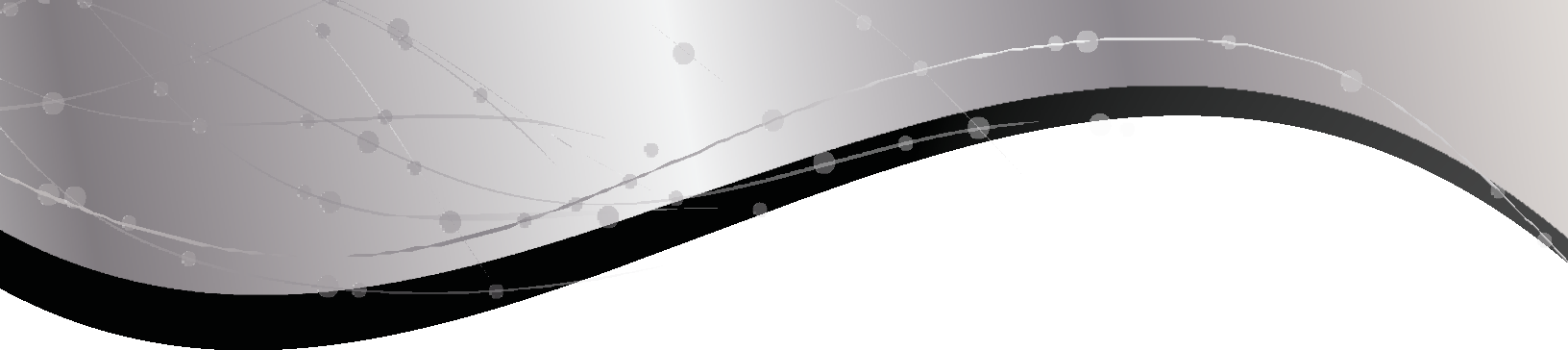 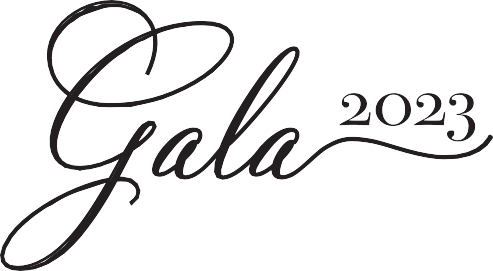 Choralis Gala Sponsor Table Guest ListTable Host:_________________________________________Table Guests  First Name/Last Name			Email			   Entrée Choice*1.__________________________________________________________2. __________________________________________________________3. __________________________________________________________4.___________________________________________________________5. ___________________________________________________________6. ___________________________________________________________7. ___________________________________________________________8. ___________________________________________________________*Fish entrée (Salmon) “F”  Vegetarian entrée “V”If you do not intend to fill your table, please indicate number of seats available for Choralis to place choral guests of the gala.Thank you for returning this form to Gala co-chair Helen Samhan at hsamhan@verizon.net.You may reach Helen at (202) 494-9141 if you have questions or to update your list.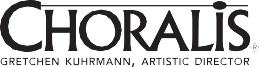 